2014 Jeanette Williams AwardI wish to nominate the following person, business, or organization to be recognized for outstanding work in furthering pay equity and economic opportunities for women. The selection will be based on the information you provide 
and the following criteria:Using the space provided, please respond as thoroughly as possible to the following question. Be sure to address the above criteria in your responses: 1. Describe specific contributions to pay equity and/or economic opportunity for women and that the nominee has made to Seattle’s community.  Please provide any additional information about the nominee you would like to be considered: 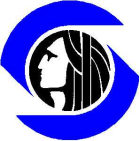 City of Ed Murray, MayorSeattle Women’s CommissionName of  person business
or organization nominatedName of  person business
or organization nominatedAddressTelephoneName of nominator(s)Name of nominator(s)_______________________________________________________________________________________________________________________________________AddressTelephoneImprove pay equity	Highlight the importance of women’s advancement in the workplaceEliminate economic disparities for women and girls